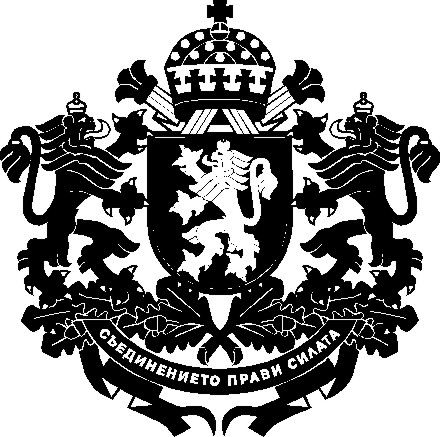 РЕПУБЛИКА БЪЛГАРИЯЗаместник-министър на земеделието, храните и горите……………………………………………………………… г.ДОКЛАДот д-р Лозана Василева - заместник-министър на земеделието, храните и горитеОтносно: Наредба за изменение и допълнение на Наредба № 6 от 2018 г. за условията и реда за предоставяне на финансова помощ по Национална програма за подпомагане на лозаро-винарския сектор за периода 2019 – 2023 г. УВАЖАЕМА ГОСПОЖО МИНИСТЪР, Наредба № 6 от 2018 г. за условията и реда за предоставяне на финансова помощ по Национална програма за подпомагане на лозаро-винарския сектор за периода 2019–2023 г. урежда прилагането на мерките за подпомагане на лозаро-винарския сектор. Към настоящия момент в програмата са заложени 4 мерки - „Популяризиране в трети държави“, „Преструктуриране и конверсия на лозя“, „Застраховане на реколтата“ и „Инвестиции в предприятия“.В резултат на проведените приеми и на практическия опит по мерките възникна необходимост от някои промени в текстовете на НППЛВС 2019-2023 г., от които следва да бъдат извършени изменения и допълнения в приложимата нормативна уредба. Във връзка с утежнената пазарна ситуация в сектора през последните две години възникна необходимост да бъде предвидена и  мярка „Събиране на реколтата на зелено“.За целта предлагам на Вашето внимание Наредба за изменение и допълнение на Наредба № 6 от 2018 г. за условията и реда за предоставяне на финансова помощ по Национална програма за подпомагане на лозаро-винарския сектор за периода 2019 – 2023 г.По мярка „Популяризиране в трети държави“ е предвидено изискването за пазарен дял да бъде относимо само към професионалните организации, организациите на производители и асоциациите на организации на производители, да бъде намалено от 10% на 6% и да бъде условие за допустимост по мярката. За търговските дружества е предвидено като условие за допустимост делът на приходите им от дейността в лозаро-винарския сектор да бъде минимум 50% от общите приходи на фирмата. В тази връзка от критериите за оценка на проектите по мярката е премахнат критерият за „Представителност на кандидата - Пазарен дял от произведените вина ЗНП, ЗГУ и сортови без ЗНП, ЗГУ на участниците в промоционалния проект  спрямо общото производство за страната ЗНП, ЗГУ и сортови без ЗНП, ЗГУ“. Променена е и тежестта на критерий „Разнообразен асортимент на промотираните вина - (промотираните вина ЗНП, ЗГУ и сортови без ЗНП и ЗГУ от участниците в промоционалния проект)“, като точките за вина със ЗНП стават от 1 на 5, а приоритетът за сортови вина без ЗНП/ЗГУ се премахва. Причина за това е фактът, че проекти, финансирани с държавна помощ, не могат да промотират сортови вина без ЗНП/ЗГУ.Облекчена е цялостната процедура по оценяване на проектите по мярка „Популяризиране в трети държави“, като е заличено изискването за разглеждане на проектите от Комисия за оценка.По мярка „Преструктуриране и конверсия на лозя“ е намален максималният размер на всички разходи по проекти, подадени от един кандидат в рамките на един прием - от 3 000 000 лв. на  1 500 000 лева, респективно и максималният размер на подпомагането за един кандидат в рамките на целия програмен период – от 6 000 000 лв. на 4 500 000 лв. Така се дава възможност по-голям брой проекти да се възползват от финансова помощ по мярката.Във връзка с констатациите от одитна мисия на Европейската комисия, проведена през 2019 г., по мярка „Преструктуриране и конверсия на лозя“ е въведен допълнителен контрол от страна на ДФЗ по отношение допустимостта на разходите за извършване на дейности. Предвидено е изискване бенефициентите да предоставят технологична карта по образец към инвестиционния проект по мярката, от която да е видно какви точно операции са извършени и на каква стойност е всяка една от тях. Това изискване е въведено за да се гарантира, че възстановяването на разходите за дейностите ще бъде съобразено с подхода за пределни цени и изискването за ефективно разходване на европейски средства. Към настоящия момент всички одобрени заявители по мярката предоставят технологични карти, но те не са по образец. За целта е разписана и дефиниция за понятието „операция“.По мярка „Инвестиции в предприятия“, с цел недвусмислено да бъде преценено какъв интензитет на помощта е релевантен за заявения проект, е предвидено броят служители и годишните обороти на кандидатите да се доказват на база Годишен финансов отчет. За новорегистрираните винопроизводители е заложено да се взима предвид само броят на служителите.Предвидено е и включването на дейности по строително-монтажни работи за изграждане, надстрояване, пристрояване и/или реконструкция на сграда, предназначена за: производство на вино (от обработка на гроздето до бутилиране и етикетиране на виното в изба), контрол на качеството на виното – анализиращи лаборатории, съхранение на виното, предлагане на виното и подобряване на инфраструктурата в предприятието, като създаването на изцяло нови предприятия не е обект на подпомагане по мярката. По този начин обхватът на мярка „Инвестиции в предприятия“ ще се разшири и ще се осигури допълнителна възможност за винопроизводителите да повишат своята конкурентоспособност от гледна точка на производството и предлагането на пазара на вино, като подобрят или разширят своята производствена база.Задължително изискване по отношение на дейностите свързани със строително-монтажни работи (СМР) е към проектното предложение да бъдат приложени Технически проект или Работен план (работни чертежи и детайли), влязло в сила разрешение за строеж или становище от главен архитект, когато разрешение не се изисква съгласно Закона за устройството на територията (ЗУТ). Не се допуска промяна в договорените дейности със СМР, тъй като цялата документация, издадена от компетентните органи за строежа, включително разрешението за строеж, е базирана на Техническия проект или на Работния план, промените в които ще доведат до повторна процедура по издаване на разрешението за строеж. При отчитане на приключили дейности по СМР е необходимо представянето на разрешение за ползване (удостоверение за въвеждане в експлоатация) съгласно ЗУТ и Наредба № 3 от 2003 г. за съставяне на актове и протоколи по време на строителството (Обн., ДВ, бр. 72 от 2003г.).Поради разширения обхват на допустимите дейности по мярка „Инвестиции в предприятия“ е увеличен и максималният размер на помощта по един проект от 600 000 евро на 800 000 евро, а максималният размер на всички разходи по проекти, подадени от един кандидат за целия период на Националната програма от 1 500 000 на  2 000 000 евро.По мярка „Инвестиции в предприятия“ са направени и някои корекции в критериите за приоритет и тяхната тежест. Намалена е тежестта на критерий „Проекти, насочени към подобряване на енергийната ефективност на предприятието“ от 20 на 10 точки, а тежестта на критерия „Предприятия, преработващи над 30% собствена суровина“ е увеличена от 15 на 20 точки. Тези промени водят до намаляване на общия брой точки от 80 на 75.Променен е и критерият „Над 70% от произвежданите вина в предприятието са със ЗГУ и ЗНП„, като е предвидена алтернатива произвежданите вина да бъдат ЗГУ и/или ЗНП.По мярка „Застраховане на реколтата“ е определен период на прием от 1 май до 30 юни всяка година, като този период е съобразен със застрахователната практика в лозаро-винарския сектор. От наредбата е премахнато изискването за предоставяне на цифрови географски данни за застрахованите площи, тъй като тази процедура утежнява прилагането и не е задължителна за тази мярка съгласно приложимото европейско законодателство. Съкратени са сроковете за обработка на подадените заявления по мярката поради необходимостта плащанията да бъдат извършени в периода от юли до 15 октомври на съответната година. Определен е и подходът за разпределяне на наличния бюджет между подадените заявления по мярката – пропорционално между всички заявления.В проекта на наредбата е предвидена и нова глава пета, която включва разпоредби за прилагането на мярка „Събиране на реколтата на зелено“. Събиране на реколтата на зелено представлява пълното отстраняване на гроздовете, докато все още не са узрели, като по този начин добивът от съответната площ се намалява до нула. Това е кризисна мярка, чиято цел е стабилизиране на пазара в сектора в случай на възникнали кризисни ситуации, които водят до дисбаланс между търсенето и предлагането и предполагат краткотраен или дълготраен негативен ефект върху икономическата жизнеспособност на гроздопроизводителите. Най-често такива сътресения са резултат от невъзможността на земеделските стопани да реализират своята продукция, което води до пренасищане на пазара със суровина за преработвателните предприятия в лозаро-винарския сектор и спад в изкупните цени на виненото грозде. През гроздоберна кампания 2019 г. беше регистрирана сходна ситуация и гроздопроизводителите без собствени преработвателни мощности бяха поставени в условията на извънредно ниски изкупни цени на виненото грозде. Това доведе до необходимост от  инструмент за справяне с кризисните ситуации на пазара в лозаро-винарския сектор и осигуряване на ресурсна подкрепа за най-уязвимата икономическа единица – земеделския стопанин. Мярка „Събиране на реколтата на зелено“ ще се прилага само в случай че до 25 април на съответната година се прогнозира ситуация на пазара, обосноваваща събиране на реколтата на зелено за възстановяване на баланса на пазара и за предотвратяване на криза с дълготраен и  дестабилизиращ ефект. Заложени са стриктни срокове, в които администрацията и кандидатите са задължени да осъществят своите действия по мярката, така че да се гарантира нейната целесъобразност. Определен е и редът, по който гроздопроизводителите трябва да заявят участие и да приложат операциите по събиране на зеленото грозде.Финансовата помощ по мярка „Събиране на реколтата на зелено“ ще се предоставя като обезщетение с фиксиран размер за хектар и не надвишава 50 на сто от сумата на преките разходи за операциите по отстраняването на гроздовете и на загубата на приходи, произтичаща от отстраняването.С проекта на наредбата за изменение и допълнение е въведено и определение на понятието „сходна дейност“.Предложените изменения и допълнения на Наредба № 6 от 2018 г. за условията и реда за предоставяне на финансова помощ по Национална програма за подпомагане на лозаро-винарския сектор за периода 2019 – 2023 г. са съобразени с извършените промени в Националната програма, утвърдени от министъра на земеделието, храните и горите на 15.11.2019 г.Предложените изменения и допълнения на приложимата нормативна уредба не променят изискванията към кандидатите и не поставят допълнителни условия за тяхното участие по мерките.Промените на наредбата са насочени към постигане на следните цели:Ефективно прилагане на Националната програма за подпомагане на лозаро-винарския сектор за периода 2019 – 2023 година;Осигуряване на ефективен контрол по разходването на средствата от Европейския фонд за гарантиране в земеделието;Осигуряване на инструмент за въздействие в случай на кризисни ситуации на пазара в лозаро-винарския сектор.Оценката на въздействието показва, че потенциално заинтересовани страни от приемането на наредбата са гроздопроизводители, асоциации, организации и предприятия, които произвеждат винено грозде и/или вино. Очакваният брой на бенефициентите по мерките е около 200 гроздо- и вино-производители и организации. Заинтересованите институции са Министерството на земеделието, храните и горите, Държавен фонд „Земеделие“ и Изпълнителната агенция по лозата и виното.Потенциалните рискове от неприемането или ненавременното приемане на измененията и допълненията на наредбата са: повтарящи се затруднения при прилагането на мерките от НППЛВС 2019-2023; негативно отражение на пазарните флуктуации върху земеделските стопани в лозаро-винарския сектор. С наредбата не се въвеждат нови и не се изменят съществуващи регулаторни режими и такси и не се създават нови регистри. Наредбата не изисква от бенефициентите да представят документи и информация, които администрацията може да получи по служебен път. Нормативният акт ще има положително въздействие върху процеса по прилагане на мерките от националната програма.Наредбата за изменение и допълнение не води до въздействие върху държавния бюджет. За приемането на проекта на акт не са необходими допълнителни разходи/трансфери и други плащания.Наредбата не съдържа разпоредби, транспониращи актове на Европейския съюз, поради което не е приложена таблица на съответствието с правото на Европейския съюз.     Съгласно чл. 26, ал. 3 и 4 от Закона за нормативните актове проектът на доклад (мотиви) и проектът на наредба са публикувани на интернет страницата на Министерството на земеделието, храните и горите и на Портала за обществени консултации с 30-дневен срок за предложения и становища. Съгласно чл. 26, ал. 5 от Закона за нормативните актове справката за постъпилите предложения от проведената обществена консултация заедно с обосновка за неприетите предложения е публикувана на интернет страницата на Министерството на земеделието, храните и горите и на Портала за обществени консултации.Проектът е съгласуван в съответствие с Правилата за изготвяне и съгласуване на проекти на актове в системата на Министерството на земеделието, храните и горите. Направените целесъобразни бележки и предложения са отразени.УВАЖАЕМА ГОСПОЖО Министър,Във връзка с гореизложеното и на основание чл. 56, ал. 3 от Закона за прилагане на Общата организация на пазарите на земеделски продукти на Европейския съюз, предлагам да одобрите Наредбата за изменение и допълнение на Наредба № 6 от 2018 г. за условията и реда за предоставяне на финансова помощ по национална програма за подпомагане на лозаро-винарския сектор за периода 2019 – 2023 г. С уважение,д-р ЛОЗАНА ВАСИЛЕВА Заместник-министър  	ДОМИНИСТЪРА НА ЗЕМЕДЕЛИЕТО, ХРАНИТЕ И ГОРИТЕГ-ЖА ДЕСИСЛАВА ТАНЕВАОДОБРИЛ,МИНИСТЪР НА ЗЕМЕДЕЛИЕТО, ХРАНИТЕ И ГОРИТЕ:ДЕСИСЛАВА ТАНЕВАПриложениe: Проект на Наредба за изменение и допълнение на Наредба № 6 от 2018 г.;Справка за отразяване на постъпилите становища;Справка за отразяване на постъпилите предложения от обществената консултация;Постъпили становища.